Salamanca Industrial Development Agency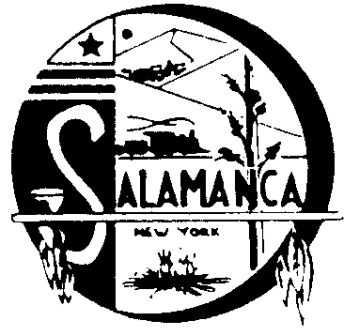 Phone (716) 945-3230, Fax (716) 945-5033Fiscal Year 2022 to 2023 Measurement reportThe Salamanca Industrial Development Agency continues to rent it’s industrial buildings to industries to continue to supply employment opportunities to area residence:Monroe Table, 270 Rochester Street		$1,287.00 Monthly $15,4444.00 AnnuallySnyder Manufactures, 252 Rochester Street 	$ 4,091.00 Monthly $49,092.00 Annually	Norton Smith Hardwoods, 25 Morningside Ave. 	$ 3,841.00 Monthly $46,092.00 AnnuallyUPMC, 117 Main Street				$ 2,478.85 Monthly $29,746.20 AnnuallyCatt. Co. 117 ½ Main Street			$ 2,793.00 Monthly $33,516.00 AnnuallyThe Salamanca Housing Choice Voucher Program is a division of the Salamanca IDA.  Also called the Section 8 program, it houses approximately 140 families with assistance in paying for their rent.  The Section 8 program insures that the units are decent, safe and sanitary for the low income population to live in the City of Salamanca.The Loan With Monroe Table has been forgiven.